Магистърски програми по програма Еразъм МундусПрограма MARIHE е съвместна магистърска програма за Изследвания и иновации във висшето образование. Процедурата по кандидатстване е отворена за самофинансиращи се студенти до 26 април 2016.Информация за кандидатстване: Brochure_Marihe_februar_2016.pdf   MARIHE_Application_2016_Want the future.jpg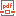 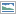 